বাংলাদেশ ফলিত পুষ্টি গবেষণা ও প্রশিক্ষণ ইনস্টিটিউট (বারটান)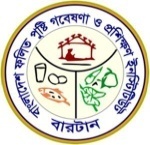 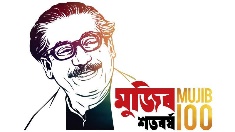 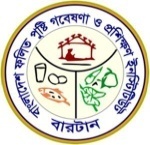 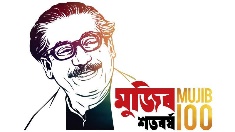 বিশনন্দী, আড়াইহাজার, নারায়ণগঞ্জফোন: ০৯৬-১১২৮৭২৮৭, , Email: birtanoffice@gmail.com Web: www.birtan.gov.bd আইসিটি শাখাই-জিপি আইডি খোলার ফরম									(স্বাক্ষর ও সীল)01.Name (English)02.Name (Bangla)03.Designation (English)04.Section05.Email (official):                          @birtan.gov.bd06.National ID07.Mobile No.08.Reference No.